Smlouva o spolupráciSmluvní strany:a) Agentura, vykonávající práva výkonných umělců, jejichž umělecké výkony jsou vytvářeny a veřejně provozovány: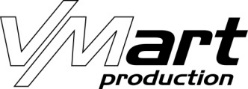 VM ART production, s. r. o. zastoupena jednatelem Michalem Kindlemzapsáno u Městského soudu v Praze, oddíl C, vložka 277570Duškova 1041/20, Praha 5, 150 00IČO: 06178138DIČ: CZ06178138ab) Pořadatel: Kulturní zařízení města Jičína, Husova 206, 506 01 Jičínzapsaná v Obchodním rejstříku u Kraj. soudu v Hr. Králové, odd. Pr, vložka č. 84zastoupené: Bc. Pavlem Nožičkou (ředitelem)kont. osoba: Dana Vejnárková, tel., mobil: 493 592 793, xxxxxIČO: 13584430, DIČ:CZ13584430		uzavírají smlouvu o spolupráci na uspořádání koncertu:VÁCLAV NECKÁŘ se skupinou BACILYPůlnoční turné 2020Místo: Masarykovo divadlo Jičín, Husova 206Datum a čas: 2. 12. 2020 od 19.00Doba trvání: 120 minut / s přestávkouObě strany se dohodly na uspořádání tohoto koncertu a to tak, že:Pořadatel zajistí ve vlastní režii:Přípravu sálu: který bude postaven na max. sezení / celou kapacitu sálu od 13:00 do 22:00 hod Distribuci a prodej vstupenek dle následující tabulky:Předprodej vstupenek od 1. 6. 2020Odkaz na předprodej neprodleně po nasazení do prodeje zaslat na e-mail: xxxxxUmístění loga agentury VM ART: na webovou stránku, na které probíhá předprodej na danou akci, umístí pořadatel logo agentury VM ART (logo vám zašleme v promo balíčku)Slevy: 50% sleva pro ZTP/P (max. 10 ks), v případě ZTP/P + doprovod: doprovod ZTP/P platí plnou cenu, ZTP/P má vstupenku zdarmaRezervace vstupenek: platí 5 pracovních dní, poté jdou rezervované vstupenky znovu do prodejePropagaci koncertu: v místě konání a v okolí: zařazením do standardního reklamního portfolia, dostatečným vylepením všech poskytnutých plakátů na svých a pronajatých reklamních plochách, výrobou přelepek na plakáty, anotací a upoutávkou v měsíčním kulturním přehledu, v nabídkovém letáku, na souhrnném plakátu, prezentací na svých webových a facebook stránkách, umístěním billboardu na viditelném místě na budově, rozeslání pozvánky firmám a jiným organizacím, prezentací v místních sdělovacích prostředcích formou tiskových zpráv, rozhovorů, soutěží o vstupenky, aj…Přístup do prostor: od 13:00 (6 hodin předem) včetně technického nasvícení jeviště a hlediště Pódium: o min. rozměru: 8 m / šířka, 6 m / hloubka, 6 m / výškaPomocníci: 6 hodin před začátkem produkce a bezprostředně po jejím konci budou zvukaři k dispozici: místní technik, osvětlovač a 4 pomocníci na pomoc se zvukovou a světelnou technikou (platí i po skončení koncertu)Blokace pro zvukovou a světelnou režii koncertu: 10 míst (5+5) v akustickém středu sálu, tzn. buď ve 2/3 sálu nebo v posledních dvou řadách v přízemí (nikoliv pod balkonem)V sálech bez pevné elevace lze umístit režii do uličky, tzn. bez blokace míst, v takovém případě prosíme do uličky umístit dva stoly se židlemi za sebouElektřina: 3 x 400 V / 2x 32A / 1x 63A v dosahu 10 m od jevištěPraktikáble: 2x2 m pod bicí a 1x2 m pod klávesyParkování: vozů účinkujících a produkce / 2x dodávka, 5x osobní autoPořadatelská služba: zajištění pořadatelské služby hodinu před koncertem, v průběhu a po ukončení Šatna: 3 šatny v blízkosti pódia se židlemi, osvětleným zrcadlem, stolem, věšákem, teplou vodou, samostatným připojením do elektřiny a samostatnou toaletouMerchandising: 2 stoly v blízkosti vchodu na prodej CD, DVD, knih a zpěvníků + případné osvětleníVM ART production, s. r. o. zajistí ve vlastní režii:Vystoupení: zpěváka Václava Neckáře se skupinou BacilyOzvučení a osvětlení koncertu: včetně profesionální zvukové a světelné aparatury Dopravu a ubytování: umělce a jeho doprovoduPlakáty, fotky a anotaci k pořadu tak, aby mohla být provedena včasná reklamní kampaňObčerstvení: pro skupinu a managementPoplatky: OSA Finanční dohoda o uskutečněném koncertu:Smluvní podíl za uskutečněný koncert je 85 % z celkové tržby za prodané vstupenky včetně DPH pro VM ART production a 15 % pro Pořadatele.Splatnost do druhého dne od konání akce na základě vystavené faktury od VM ART production převodem na její účet společně se zasláním kompletního a řádného vyúčtování z akce na mail: xxxxxNutné podmínky pro uskutečnění koncertu:1. V určenou hodinu a v den zahájení předprodeje musí být k dispozici celá kapacita sálu !!!2. Lidé ve městě musí být alespoň 3 -5 dní před zahájením předprodeje přesně informování o jeho podmínkách3. Propagace akce musí začít v dostatečném předstihu před jejím konáním, a to nejpozději 8 týdnů před akcí !!!4. Při produkci platí zákaz fotografování a pořizování jakýchkoliv audiovizuálních záznamů bez povolení VM ART production !!! O této skutečnosti je partner povinen informovat návštěvníky formou informační vývěsky. 5. Produkce nesmí být součástí: festivalu, přehlídky, jakékoli propagace firmy nebo produktu, politické strany a nikde v sále nesmí být vyvěšena reklamní loga partnerů bez ústní dohody s VM ART production.Nebudou - li tyto podmínky dodrženy, může VM ART production koncert bez udání důvodů zrušit !!!Odstoupit od této smlouvy je možné pouze z důvodu zásahu vyšší moci nebo lékařem potvrzené nemoci umělce. Odstoupí-li jedna ze smluvních stran od této smlouvy bez udání důvodů v termínu kratším než 2 měsíce před datem konání akce, uhradí straně druhé veškeré vzniklé a prokazatelné náklady, či poskytne jiný náhradní termín možného konání.Tato smlouva byla uzavřena na základě svobodné a vážné vůle, srozumitelně a určitě.V Praze dne 	                                			V Jičíně,  dne 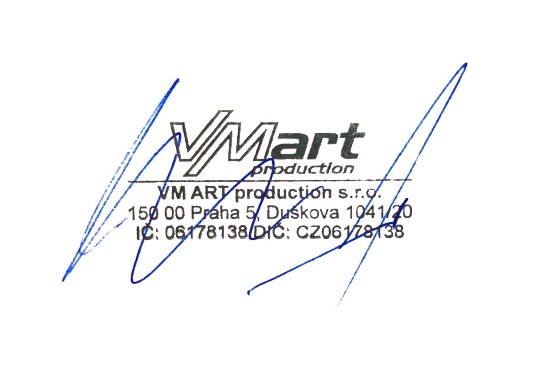 			_____________________________________cena vstupenkycena vstupenkycena vstupenkypočet místpočet místpočet místI. PásmoII. PásmoIII. PásmoI. PásmoII. PásmoIII. PásmoKap.550,00 Kč520,00 Kč490,00 Kč148208207563